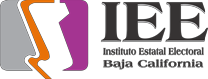 INSTITUTO ESTALAL ELECTORAL DE BAJA CALIFORNIADEPARTAMENTO DE ADMINISTRACIONOFICINA DE RECURSOS MATERIALESPADRON DE PROVEEDORES DE BIENES MUEBLES Y SERVICIOSSOLICITUD DE INSCRIPCION Y MODIFICACIONSOLICITUD EN HOJA MEMEBRETADA PARA EL REGISTRO EN EL PADRON DE PROVEEDORES DEL INSTITUTO ESTATAL ELECTORAL DE BAJA CALIFORNIA CON ATENCION A LA C.P. ALEJANDRASOLICITUD EN HOJA MEMEBRETADA PARA EL REGISTRO EN EL PADRON DE PROVEEDORES DEL INSTITUTO ESTATAL ELECTORAL DE BAJA CALIFORNIA CON ATENCION A LA C.P. ALEJANDRACIENFUEGOS JAUREGUI, ENCARGADA DE LA OFICINA DE RECURSOS MATERIALES, DETALLANDO LOS RUBROS EN LOS QUE  PARTICIPARA:  (CUATRO COMO MAXIMO DE LA RELACION QUE SE ANEXA)CIENFUEGOS JAUREGUI, ENCARGADA DE LA OFICINA DE RECURSOS MATERIALES, DETALLANDO LOS RUBROS EN LOS QUE  PARTICIPARA:  (CUATRO COMO MAXIMO DE LA RELACION QUE SE ANEXA)DATOSRAZON SOCIAL:	 	TELEFONOS:    	RAZON COMERCIAL:	 	CORREO ELEC.:	 	R.F.C.	 	INICIO DE OPERACIONES:	 	DOMICILIO	 	C.P.	MUNICIPIO	 	ESTADO:	 	NOMBRE DEL REPRESENTANTE LEGAL:	 	NOMBRE DEL REPRESENTANTE LEGAL:	 	ANTECEDENTES JURIDICOSACTA CONSTITUTIVA NUMERO:	 	FECHA:	 	NOMBRE DEL NOTARIO:	 	NOMBRE DEL NOTARIO:	 	NUMERO NOTARIAL:	 	NUMERO NOTARIAL:	 	FECHA DE INSCRIPCION EN EL RPPC:CIUDAD	 	ESTADO	 	SOCIOS:	 	SOCIOS:	 	FIRMAINSTITUTO ESTATAL ELECTORAL DE BAJA CALIFORNIADEPARTAMENTO DE ADMINISTRACIONOFICINA DE RECURSOS MATERIALESPADRON DE PROVEEDORES DE BIENES MUEBLES Y SERVICIOSREQUISITOSPERSONA MORAL:*CARTA EN HOJA MEMBRETADA PARA DARSE DE ALTA*FORMATO DE INSCRIPCION Y MODIFICACION AL PADRON DE PROVEEDORES*CEDULA DEL REGISTRO FEDERAL DE CONTRIBUYENTES*COMPROBANTE DE DOMICILIO*ESCRITURA CONSTITUTIVA*PODER DE LA PERSONA QUE ACTUARA BAJO SU NOMBRE Y REPRESENTACION*CARTA DE RECOMENDACIÓN*IDENTIFICACION OFICIAL CON FOTOGRAFIA*ESTADO DE CUENTA PARA VALIDACION DE LA CLABE CON 18 DIGITOSPERSONA FISICA:*CARTA EN HOJA MEMBRETADA PARA DARSE DE ALTA*FORMATO DE INSCRIPCION Y MODIFICACION AL PADRON DE PROVEEDORES*CEDULA DEL REGISTRO FEDERAL DE CONTRIBUYENTES*COMPROBANTE DE DOMICILIO*CARTA DE RECOMENDACIÓN*IDENTIFICACION OFICIAL CON FOTOGRAFIA*ESTADO DE CUENTA PARA VALIDACION DE LA CLABE CON 18 DIGITOSOTROS REQUISITOS*OTORGAR CREDITO A 15 DIAS*REGISTROS FISCALES ACTUALIZADOS*FACTURACION ACTUALIZADALA INSCRIPCION EN EL PADRON DE PROVEEDORES SERA UNICA Y TENDRA UNA VIGENCIA DE 12 MESES